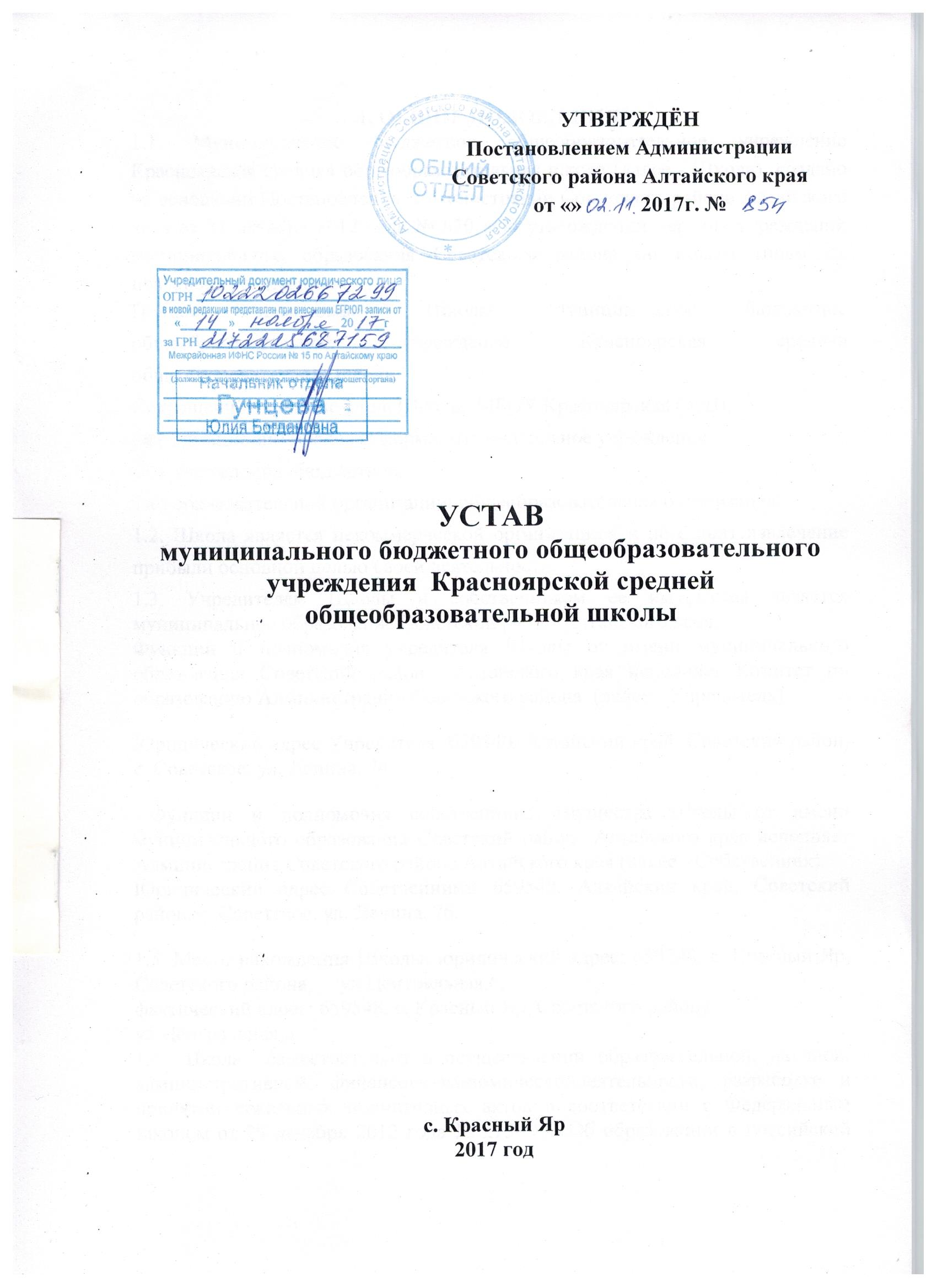 1. ОБЩИЕ ПОЛОЖЕНИЯ1.1. Муниципальное бюджетное общеобразовательное учреждение Красноярская средняя общеобразовательная школа (далее - Школа)  создано на основании Постановления Администрации Советского района Алтайского края от 31 октября 2012 года № 630 «Об утверждении перечня учреждений муниципального образования Советского района по новым типам их правового положения».Полное наименование Школы: Муниципальное бюджетное      общеобразовательное учреждение Красноярская средняя общеобразовательная школа.Сокращенное наименование Школы: МБОУ Красноярская СОШ.Организационно-правовая форма: муниципальное учреждение.Тип учреждения: бюджетное. Тип образовательной организации: общеобразовательная организация. 1.2. Школа является некоммерческой организацией и не ставит извлечение прибыли основной целью своей деятельности.1.3. Учредителем Школы и собственником ее имущества является муниципальное образование Советский район Алтайского края. Функции и полномочия учредителя Школы от имени муниципального образования Советский район  Алтайского края исполняет Комитет по образованию Администрации Советского района  (далее - Учредитель).Юридический адрес Учредителя: 659540,  Алтайский край, Советский район, с. Советское, ул. Ленина, 74.   Функции и полномочия собственника имущества Школы от имени муниципального образования Советский район  Алтайского края исполняет Администрация Советского района Алтайского края (далее - Собственник).Юридический адрес Собственника: 659540,  Алтайский край, Советский район, с. Советское, ул. Ленина, 76.1.5. Место нахождения Школы: юридический адрес: 659548, с. Красный Яр, Советского района,     ул.Центральная,6;фактический адрес: 659548, с. Красный Яр, Советского района, ул.Центральная,6.1.6. Школа  самостоятельна в осуществлении образовательной, научной, административной, финансово-экономической деятельности, разработке и принятии локальных нормативных актов в соответствии с Федеральным законом от 29 декабря 2012 года № 273-ФЗ «Об образовании в Российской Федерации», иными нормативными правовыми актами Российской Федерации и настоящим Уставом. 1.7. Школа предоставляет информацию о своей деятельности органам государственной статистики и налоговым органам, Администрации района, Комитету по образованию  Администрации Советского района   и иным лицам в соответствии с законодательством Российской Федерации и настоящим Уставом.    1.8. Свою деятельность по реализации дошкольных образовательных программ Школа  осуществляет на базе своего структурного подразделения. Наименование структурного подразделения – детский сад №4 «Теремок» (далее –структурное подразделение). Адрес: 659548 Алтайский край, Советский район, с. Красный Яр, ул. Школьная, 50. (далее –структурное подразделение). Сокращенное наименование детский сад №4 «Теремок» МБОУ Красноярской СОШ. Структурное подразделение вошло в состав Учреждения на основании постановления Администрации Советского  района от 03.07.2017г. № 478.Структурное подразделение не наделено правами юридического лица, не имеет самостоятельного баланса. Структурное подразделение осуществляет свою деятельность на основании Положения о структурном подразделении, которое является локальным нормативным актом Школы, разработанным в соответствии с действующей редакцией Федерального Закона «Об образовании в Российской Федерации», Порядком организации и осуществления образовательной деятельности по основным образовательным программам– образовательным программам дошкольного образования. Положение о структурном  подразделении и вносимые в него изменения утверждаются соответствующим приказом директора Учреждения.1.11. Учреждение имеет филиалы.Полное наименование филиалов: -  «Кокшинская средняя общеобразовательная школа»- филиал муниципального бюджетного общеобразовательного учреждения Красноярской средней общеобразовательной школы («Кокшинская СОШ»- филиал МБОУ Красноярской СОШ) адрес:  659547 Алтайский край, Советский район,с.Кокши ул. Братьев Иванцовых, 4; детский сад № 5 «Колокольчик» - филиал муниципального бюджетного общеобразовательного учреждения Красноярской средней общеобразовательной школы ( Детский сад №5 «Колокольчик» - филиал МБОУ Красноярской СОШ)  адрес: 659547 Алтайский край, Советский район,с. Кокши, пер.Складской, 3;  1.12. Филиал не является юридическим лицом и действует на основании положения, утверждаемого директором Школы по согласованию с Учредителем. 2. ДЕЯТЕЛЬНОСТЬ ШКОЛЫ2.1. Предметом деятельности Школы  является реализация конституционного права граждан  Российской Федерации на получение общедоступного и бесплатного дошкольного, начального общего, основного общего и среднего общего образования в соответствии с федеральными государственными образовательными стандартами в интересах человека, семьи, общества и государства; обеспечение охраны и укрепления здоровья и создание благоприятных условий для разностороннего развития личности, в том числе возможности удовлетворения потребности обучающихся в самообразовании и получении дополнительного образования; организация отдыха обучающихся.          2.2. Основной целью деятельности Школы является осуществление образовательной деятельности по образовательным программам дошкольного, начального общего, основного общего и среднего общего образования.                                                       2.3.  Школа реализует основные общеобразовательные программы в соответствии со следующими уровнями общего образования:- дошкольное образование направлено на воспитание и обучение детей, а также присмотр и уход за детьми; - начальное общее образование направлено на формирование личности обучающегося, развитие его индивидуальных способностей, положительной мотивации и умений в учебной деятельности (овладение чтением, письмом, счетом, основными навыками учебной деятельности, элементами теоретического мышления, простейшими навыками самоконтроля, культурой поведения и речи, основами личной гигиены и здорового образа жизни);- основное общее образование направлено на становление и формирование личности обучающегося (формирование нравственных убеждений, эстетического вкуса и здорового образа жизни, высокой культуры межличностного и межэтнического общения, овладение основами наук, государственным языком Российской Федерации, навыками умственного и физического труда, развитие склонностей, интересов, способности к социальному самоопределению);                                                  - среднее общее образование направлено на дальнейшее становление и формирование личности обучающегося, развитие интереса к познанию и творческих способностей обучающегося, формирование навыков самостоятельной учебной деятельности на основе индивидуализации и профессиональной ориентации содержания среднего общего образования, подготовку обучающегося к жизни в обществе, самостоятельному жизненному выбору, продолжению образования и началу профессиональной деятельности.         Школа свободна в определении содержания образования, в выборе учебно-методического обеспечения, образовательных технологий по реализуемым им образовательным программам.Деятельность Школы основывается на принципах демократии, гуманизма, общедоступности, приоритета общечеловеческих ценностей, жизни и здоровья человека, гражданственности, свободного развития личности, автономности и светского характера образования.2.4.Виды деятельности Школы:2.4.1. К основным видам  деятельности Школы относятся:- образовательная деятельность по общеобразовательным программам дошкольного образования;- образовательная деятельность по основным общеобразовательным программам:  образовательным программам начального общего, основного общего и среднего общего образования (в том числе по адаптированным образовательным программам);     - организация обучения по основным образовательным программам начального общего, основного общего, среднего общего образования на дому для учащихся, нуждающихся в длительном лечении, детей-инвалидов, которые по состоянию здоровья не могут посещать Школу;- организация обучения детей с ограниченными возможностями здоровья по адаптированной образовательной программе с согласия родителей (законных представителей) и на основании заключения психолого-медико-педагогической комиссии; - проведение промежуточной и государственной итоговой аттестации лиц, осваивающих основную образовательную программу в форме самообразования или семейного образования либо обучавшиеся по не имеющей государственной аккредитации образовательной программе;- осуществление индивидуально ориентированной педагогической, психологической и социальной помощи обучающимся;- организация отдыха детей в каникулярное время, в том числе в  лагере с дневным пребыванием детей;-организация подвоза обучающихся из населенных пунктов территории  округа,  закрепленного за Школой;- организация питания обучающихся;- организация охраны здоровья обучающихся;- организация научной, творческой, экспериментальной и инновационной деятельности.2.5. Школа вправе осуществлять образовательную деятельность по следующим образовательным программам, реализация которых не является основной целью их деятельности: - образовательные программы дошкольного образования (группа кратковременного пребывания детей); -  дополнительные общеобразовательные программы: технической, естественно- научной, физкультурно-спортивной, художественной, туристско-краеведческой,  социально-педагогической направленности;-  программы профессионального обучения.2.6. Школа вправе осуществлять платные образовательные услуги по реализации дополнительных общеразвивающих программ.Платные образовательные услуги не могут быть оказаны вместо образовательной деятельности, финансовое обеспечение которой осуществляется за счет субсидий из краевого бюджета на выполнение муниципального задания.Дополнительными внебюджетными источниками финансирования Школы являются:- средства, поступающие из целевых социальных фондов;- средства от деятельности, приносящей доход;- пожертвования   физических  и (или)   юридических  лиц,  в том числеиностранных граждан и (или) иностранных юридических лиц.  Школа не вправе осуществлять виды деятельности и оказывать платные услуги, не указанные в настоящем Уставе.  Приносящая доход деятельность Школы ведется по следующим направлениям: - прокат инвентаря и оборудования для проведения досуга и отдыха;- оказание копировально-множительных услуг, тиражирование учебных, учебно-методических, информационно-аналитических и других материалов;- сдача в аренду движимого и недвижимого имущества в соответствии с законодательством;- организация семинаров, конференций, конкурсов, тренингов, стажировок, олимпиад.2.7. Деятельность Школы регламентируется нормативными правовыми актами, настоящим Уставом и принимаемыми в соответствии с ним иными локальными нормативными актами.  Школа имеет право принимать и издавать следующие виды локальных актов: приказыположенияправила инструкции (в том числе должностные)  Инициатором изменения действующих локальных актов, созданием новых, являются все участники образовательного процесса. В локальном акте отражается: общие положения, цели и задачи, содержание, ожидаемые результаты.Локальные нормативные акты Школы утверждаются приказом директора Школы.При принятии локальных нормативных актов, затрагивающих права учащихся и работников Школы, учитываются решение Совета учащихся и Общешкольной родительской конференции,  а также в порядке и в случаях, которые предусмотрены трудовым законодательством, представительного органа работников Школы.Нормы локальных нормативных актов, ухудшающие положение учащихся или работников Школы по сравнению с установленным законодательством об образовании, трудовым законодательством положением, либо принятые с нарушением установленного порядка, не применяются и подлежат отмене.Инициатором изменения действующих локальных актов, созданием новых, являются все участники образовательного процесса.Локальные акты Школы не могут противоречить настоящему Уставу.                               3. УПРАВЛЕНИЕ ШКОЛОЙ3.1. Управление Школой осуществляется в соответствии с законодательством Российской Федерации на основе сочетания принципов единоначалия и коллегиальности. 3.2. Единоличным исполнительным органом является директор Школы, назначенный Учредителем в соответствии с действующим трудовым законодательством. Директор осуществляет текущее руководство деятельностью Школы. Компетенция директора Школы: - осуществление действий без доверенности от имени Школы; - выдача доверенности, совершение иных юридически значимых действий; - открытие (закрытие) в установленном порядке счетов Школы; - прием на работу работников, заключение с ними и расторжение трудовых договоров, распределение должностных обязанностей; - распределение обязанностей между своими заместителями, а в случае необходимости – передача им части своих полномочий в установленном порядке; - установление штатного расписания Школы, - разработка и утверждение правил внутреннего трудового распорядка Школы в соответствии с трудовым законодательством Российской Федерации, утверждение иных локальных нормативных актов; - создание условий и организация дополнительного профессионального образования работников; - организация приема обучающихся в Школу; - организация проведения самообследования, обеспечение функционирования внутренней системы оценки качества образования; - создание необходимых условий для охраны и укрепления здоровья, организации питания обучающихся и работников Школы; - создание условий для занятия обучающимися физической культурой и спортом; - создание условий для ведения официального сайта школы в сети "Интернет"; - материально-техническое обеспечение образовательной деятельности, оборудование помещений в соответствии с государственными и местными нормами и требованиями, в том числе в соответствии с федеральными государственными образовательными стандартами; - предоставление Учредителю и общественности ежегодного отчета о поступлении и расходовании финансовых и материальных средств, а также отчета о результатах самообследования; - приобретение бланков документов об образовании и (или) об обучении, медалей "За особые успехи в учении"; - ведение коллективных переговоров и заключение коллективных договоров; - поощрение работников Школы; - привлечение работников Школы к дисциплинарной и материальной ответственности в соответствии с законодательством Российской Федерации; - решение иных вопросов, отнесенных законодательством Российской Федерации, уставом учреждения к компетенции директора школы. Директор Школы обязан: - соблюдать при исполнении должностных обязанностей требования законодательства Российской Федерации и Алтайского края, нормативных правовых актов Администрации Благовещенского района, устава Школы, коллективного договора, соглашений, локальных нормативных актов; - обеспечивать эффективную деятельность Школы, организацию административно-хозяйственной, финансовой и иной деятельности Школы; - обеспечивать планирование деятельности Школы с учетом средств, получаемых из всех источников, не запрещенных законодательством Российской Федерации; - обеспечивать целевое и эффективное использование денежных средств Школы, а также имущества, переданного ей в оперативное управление в установленном порядке; - обеспечивать своевременное и качественное выполнение всех договоров и обязательств Школы; - обеспечивать работникам Школы безопасные условия труда, соответствующие государственным нормативным требованиям охраны труда, а также социальные гарантии в соответствии с законодательством Российской Федерации; - создавать и соблюдать условия, обеспечивающие деятельность представителей работников, в соответствии с трудовым законодательством, коллективным договором, соглашениями; - требовать соблюдения работниками Школы правил внутреннего трудового распорядка; - обеспечивать выплату в полном размере заработной платы, пособий и иных выплат работникам Школы в соответствии с законодательством Российской Федерации, коллективным договором, правилами внутреннего трудового распорядка, трудовыми договорами; - не разглашать сведения, составляющие государственную или иную охраняемую законом тайну, ставшие известными ему в связи с исполнением своих должностных обязанностей; - обеспечивать выполнение требований законодательства Российской Федерации по гражданской обороне и мобилизационной подготовке; - обеспечивать соблюдение законодательства Российской Федерации при выполнении финансово-хозяйственных операций, в том числе по своевременной и в полном объеме уплате всех установленных законодательством Российской Федерации налогов и сборов, а также представление отчетности в порядке и сроки, которые установлены законодательством Российской Федерации; - представлять Учредителю проекты планов деятельности Школы и отчеты об исполнении этих планов в порядке и сроки, которые установлены законодательством Российской Федерации; - обеспечивать выполнение всех плановых показателей деятельности Школы; - обеспечивать своевременное выполнение нормативных правовых актов и локальных нормативных актов учредителя; - обеспечивать необходимые условия для учебы, труда и отдыха обучающихся; - обеспечивать организацию и полноту охвата обучающихся и воспитанников детских садов горячим питанием и медицинским обслуживанием; - представлять Учредителю в установленном порядке сведения о своих доходах, об имуществе и обязательствах имущественного характера, а также о доходах, об имуществе и обязательствах имущественного характера своих супруги (супруга) и несовершеннолетних детей; - проходить аттестацию в порядке, установленном федеральными законами, нормативными правовыми актами Алтайского края и учредителя; - обеспечивать решение иных вопросов, которые не составляют исключительную компетенцию коллегиальных органов управления Школой, определенную настоящим уставом; - выполнять иные обязанности, предусмотренные законодательством Российской Федерации. Директор Школы имеет право на: - получение своевременно и в полном объеме заработной платы; - предоставление ему ежегодного оплачиваемого отпуска; - повышение квалификации. 3.3. Органами коллегиального управления Школы являются: -   Общее собрание работников Школы; -  педагогический совет; -  управляющий совет3.4. Общее собрание работников Школы (далее – Общее собрание) является постоянно действующим высшим органом коллегиального управления. Участниками Общего собрания являются все лица, с которыми заключены трудовые договора. Общее собрание действует бессрочно, созывается по мере необходимости, но не реже одного раза в год. Выступать с инициативой о проведении Общего собрания может директор Школы, профсоюзный комитет, инициативная группа работников или учредитель. Общее собрание считается правомочным, если в нем участвует более половины от общего числа работников трудового коллектива. Общее собрание избирает председателя, который выполняет функции по организации работы Общего собрания, и ведет заседания, а также секретаря, который выполняет функции по фиксации решений Общего собрания. Повестка дня и порядок рассмотрения вопросов, включенных в повестку дня, определяются соответствующим решением Общего собрания работников. Решения Общего собрания принимаются открытым голосованием простым большинством голосов, присутствующих на заседании. В случае равенства голосов решающим является голос председателя. Компетенция общего собрания работников Школы: - избирает представителей работников в Управляющий Совет и комиссии Школы; - принимает Устав и внесение изменений в Устав Школы; - предлагает кандидатуры представителей работников для участия в коллективных переговорах по подготовке, заключению, изменению коллективного договора; - дает рекомендации профсоюзному комитету по вопросам принятия правил внутреннего трудового распорядка и иных локальных нормативных актов, регулирующих трудовые отношения с работниками Школы; - обсуждает вопросы состояния трудовой дисциплины в Школе, дает рекомендации по ее укреплению; - содействует созданию оптимальных условий для организации труда и профессионального совершенствования работников; - утверждает коллективные требования к работодателю; - рассматривает иные вопросы деятельности Школы, принятые Общим собранием к своему рассмотрению либо вынесенные на его рассмотрение директором Школы. 3.5. Педагогический совет Школы является постоянно действующим органом коллегиального управления, осуществляющим общее руководство образовательным процессом. Педагогический совет действует бессрочно. Совет собирается по мере надобности, но не реже 4 раз в год. Педагогический совет может собираться по инициативе педагогических работников, директора школы, общего собрания работников школы, Управляющего Совета школы. Педагогический совет может создавать временные комиссии для решения вопросов на разных уровнях образования. В состав педагогического совета входят: директор, его заместители, руководители структурных подразделений Школы, все педагогические работники, библиотекарь. В необходимых случаях на заседание педагогического совета приглашаются представители родительской общественности и общественных организаций, взаимодействующих со Школой по вопросам образования. Лица, приглашенные на заседание педагогического совета, пользуются правом совещательного голоса. Педагогический совет избирает председателя, который выполняет функции по организации работы педагогического совета, и ведет заседания, а также секретаря, который выполняет функции по фиксации решений педагогического совета. Заседание педагогического совета правомочно, если на нем присутствует более половины членов педагогического совета. Компетенция педагогического совета школы: - реализация государственной политики по вопросам образования; - совершенствование организации образовательного процесса Школы; - разработка и согласование основных общеобразовательных программ Школы; - принятие решений о ведении платной образовательной деятельности по конкретным образовательным программам; - определение основных направлений развития Школы, повышения качества образования и эффективности образовательного процесса; - определение списка учебников в соответствии с утвержденным федеральным перечнем учебников, рекомендованных к использованию при реализации имеющих государственную аккредитацию образовательных программ начального общего, основного общего, среднего общего образования организациями, осуществляющими образовательную деятельность, а также учебных пособий, допущенных к использованию при реализации указанных образовательных программ; - установление форм, периодичности и порядка проведения текущего контроля успеваемости и промежуточной аттестации обучающихся; - принятие решений о поощрении обучающихся за успехи в учебной, спортивной, общественной, творческой, экспериментальной и инновационной деятельности; - разработка и согласование локальных нормативных актов, регламентирующих учет индивидуальных результатов освоения обучающимися образовательных программ и поощрений обучающихся, а также хранение в архивах информации об этих результатах и поощрениях на бумажных и (или) электронных носителях; - принятие решений о создании учебных курсов, факультативов, кружков, творческих объединений и др.; - определение сменности занятий по классам (при наличии двух смен); - принятие решения об отчислении обучающегося в соответствии с законодательством Российской Федерации; - принятие решений о переводе обучающихся из класса в класс; - принятие решений об обучении обучающихся, не ликвидировавших академической задолженности, по усмотрению их родителей; - принятие решений о допуске к государственной итоговой аттестации обучающихся, о выдаче документов об образовании, подтверждающих получение общего образования, соответствующего уровня, документов об обучении; - осуществление взаимодействия с родителями (законными представителями) обучающихся по вопросам организации образовательного процесса; - предоставление рекомендаций директору Школы по вопросам, связанным с ведением образовательной деятельности Школы; - разработка и согласование локальных нормативных актов о распределении стимулирующей части выплат в рамках положения об оплате труда Школы; - содействие деятельности общественных объединений обучающихся, родителей (законных представителей) несовершеннолетних обучающихся, осуществляемой в Школе и не запрещенной законодательством Российской Федерации;- рассмотрение вопросов использования и совершенствования методов обучения и воспитания, образовательных технологий, электронного обучения; - организация социально-психологического тестирования обучающихся в целях раннего выявления незаконного потребления наркотических средств и психотропных веществ в порядке, установленном федеральным органом исполнительной власти, осуществляющим функции по выработке государственной политики и нормативно-правовому регулированию в сфере образования; - организация научно-методической работы, в том числе организация и проведение научных и методических конференций, семинаров, стажерских практик; - согласование локальных нормативных актов в пределах своей компетенции. Решение педагогического совета является правомочным, если на его заседании присутствовало не менее двух третей педагогических работников Школы и если за него проголосовало более половины присутствовавших педагогов. При равенстве голосов голос председателя педагогического совета является решающим. Процедура голосования определяется педагогическим советом Школы. 3.6. Управляющий Совет школы (далее Совет), является коллегиальным органом управления, обеспечивающим демократический, государственно-общественный характер управления Школой. Совет осуществляет свои функции от имени всего трудового коллектива, коллектива обучающихся и их родителей. Совет избирается сроком на три года. Председатель и его заместитель избираются на первом заседании. Совет создается в составе 11 человек с использованием процедур выборов, назначения и кооптации. С использованием процедуры выборов в Совет избираются представители родителей (законных представителей) обучающихся, работников школы и обучающихся уровня среднего общего образования. Представитель учредителя (1 человек) в Совет назначается Учредителем. Кооптированных членов в Совете 1 человек – директор Школы. Количество членов Совета из числа родителей не может быть меньше 1/3 и больше ½ общего числа членов Совета. Количество членов Совета из числа работников Школы не может превышать 1/3 от общего числа членов Совета, при этом не менее 2/3 из них должны являться педагогическими работниками данной  Школы. Представителей обучающихся должно быть не менее чем по одному представителю от каждой из параллелей уровня среднего общего образования. Периодичность проведения заседаний устанавливается Советом, но не реже одного раза в полугодие. Очередные и внеочередные заседания Совета созываются и проводятся председателем Совета, а в его отсутствие – заместителем председателя Совета. Внеочередные заседания Совета созываются также по требованию директора Школы, представителя Учредителя или члена Совета. В пределах своей компетенции Управляющий Совет: - представляет Школу по вопросам своей компетенции в государственных, муниципальных, общественных и иных организациях; - согласовывает программу развития Школы и отчетов об её исполнении; - участвует в работе комиссий (групп) по оценке качества и результативности работников Школы; - участвует в оценке качества образования в условиях реализации Школой федеральных государственных образовательных стандартов общего образования; - обеспечивает, по необходимости, участие представителей общественности в процедурах государственной итоговой аттестации в соответствии с законодательством Российской Федерации, в проведении общественных экспертиз (экспертиз соблюдения прав участников образовательных отношений, качества условий организации образовательного процесса в Школе, инновационных программ); - разрабатывает и принимает правила внутреннего распорядка обучающихся; - согласовывает ежегодный отчет о результатах самообследования; - осуществляет контроль за соблюдением здоровых и безопасных условий образовательного процесса; - содействует привлечению внебюджетных средств для обеспечения деятельности и развития Школы, определяет цели и направления их расходования; -согласовывает расходование средств, полученных Школой от уставной приносящей доходы деятельности и иных внебюджетных источников; - вносит администрации Школы предложения в части: -материально-технического и информационно - методического обеспечения образовательного процесса (в пределах финансовых средств школы); -создания в Школе необходимых условий для организации питания, медицинского обслуживания обучающихся. 3.7. В целях учета мнения участников образовательных отношений по вопросам управления Школой и при принятии Школой локальных нормативных актов, затрагивающих их права и законные интересы, в Школе могут создаваться: совет учащихся - выборный орган обучающихся, общешкольный родительский комитет – выборный орган родителей (законных представителей) несовершеннолетних обучающихся и методический совет Школы, формируемый из числа руководителей методических объединений Школы. Совет учащихся, общешкольный родительский комитет и методический совет действуют на основании локальных нормативных актов - положений о соответствующем совете, принимаемым в соответствии с настоящим уставом. 3.8. Правовой статус (права, обязанности и ответственность) административно-хозяйственного, учебно-вспомогательного персонала в соответствии с Федеральным законом от 29.12.2012 № 273-ФЗ «Об образовании в Российской Федерации», Трудовым кодексом Российской Федерации закреплен в правилах внутреннего трудового распорядка, должностных инструкциях и в трудовых договорах с работниками.                               4. ЭКОНОМИКА УЧРЕЖДЕНИЯ4.1. Источники формирования имущества. 4.1.1. Имущество Школы  находится в муниципальной собственности Муниципального образования Советский район, отражается на самостоятельном балансе Школы и закреплено за ней на праве оперативного управления в соответствии с Гражданским кодексом Российской Федерации. Земельный участок, необходимый для выполнения Школой своих уставных задач, предоставляется ему на праве постоянного (бессрочного) пользования. 4.1.2. Источниками формирования имущества являются: - средства, выделяемые целевым назначением из бюджетов Алтайского края и Советского района  и целевые субсидии на основании утвержденного Учредителем муниципального задания или в соответствии с краевыми программами и районными ведомственными программами; - имущество, переданное Школе собственником имущества; -добровольные пожертвования физических и юридических лиц;- иные источники, не запрещенные законодательством Российской Федерации. 4.1.3. При осуществлении права оперативного управления имуществом Школа обязана: - эффективно использовать, переданное в оперативное управление имущество; - обеспечивать сохранность и использование имущества строго по целевому назначению; - не допускать ухудшения технического состояния имущества, помимо его ухудшения, связанного с нормативным износом в процессе эксплуатации; - осуществлять капитальный и текущий ремонт имущества в пределах утвержденного муниципального задания. 4.1.4. Управление муниципального имущества и землепользования Администрации района в отношении имущества, закреплённого за Школой собственником имущества, либо приобретённого Школой за счёт средств, выделенных ему собственником на приобретение такого имущества, вправе изъять излишнее, неиспользуемое либо используемое не по назначению имущество и распорядиться им по своему усмотрению. 4.2. Порядок использования имущества в случае ликвидации Школы. 4.2.1. При ликвидации Школы недвижимое и движимое имущество Школы, оставшееся после удовлетворения требований кредиторов, а также недвижимое имущество, на которое в соответствии с законодательством Российской Федерации не может быть обращено взыскание по обязательствам ликвидируемого учреждения, остается в муниципальной собственности Советского района и подлежит учету в составе имущества казны Советского района до решения о его дальнейшем использовании. 4.2.2. Школа считается прекратившей свою деятельность с момента внесения соответствующей записи в единый Государственный реестр юридических лиц. 5.ФИЛИАЛЫ И  ПРЕДСТАВИТЕЛЬСТВА ШКОЛЫ5.1. Школа  самостоятельна  в формировании своей структуры. Школа может открывать различные структурные подразделения, обеспечивающие осуществление образовательной деятельности с учетом уровня, вида и направленности реализуемых образовательных программ, формы обучения и режима пребывания учащихся (филиалы, представительства, центры).5.2. Филиал не является юридическим лицом и действует на основании Положения о Филиале,  утверждаемого директором Школы  по согласованию с Учредителем.5.3.Филиал Школы создается и ликвидируется в порядке, установленном гражданским законодательством с учетом особенностей, предусмотренных  Федеральным законом «Об образовании в Российской Федерации».5.4.Осуществление образовательной деятельности в представительстве Школы запрещается.6. ПОРЯДОК ИЗМЕНЕНИЯ УСТАВАИзменения, дополнения в Устав вносятся в соответствии с нормативно – правовыми актами муниципального образования Советский район, Алтайского края и утверждаются приказом Учредителя.Изменения и дополнения в Устав вступают в силу после их государственной регистрации в установленном законом порядке.7. РЕОРГАНИЗАЦИЯ И ЛИКВИДАЦИЯ ШКОЛЫ1. Школа может быть реорганизована в иную образовательную организацию в соответствии с законодательством Российской Федерации в порядке, предусмотренном органом местного самоуправления. 7.2. При реорганизации Школы в форме преобразования, присоединения к Учреждению юридического лица, не являющегося образовательным учреждением, создании автономного образовательного учреждения путем изменения типа Учреждения, Школа вправе осуществлять определенные в его Уставе виды деятельности на основании лицензии и свидетельства о государственной аккредитации, выданных Школе, до окончания срока действия этих лицензии и свидетельства.   При реорганизации Школы в форме присоединения к нему одного или нескольких образовательных учреждений лицензия и свидетельство о государственной аккредитации Учреждения переоформляются в порядке, установленном Правительством Российской Федерации, с учетом лицензий и свидетельств о государственной аккредитации присоединяемых образовательных учреждений на период окончания действия лицензии и свидетельства государственной аккредитации Школы.При изменении статуса Школы и его реорганизации в иной, не указанной в абзаце первом настоящего пункта форме, лицензия и свидетельство о государственной аккредитации утрачивают силу, если федеральным законом не предусмотрено иное. 7.3. Ликвидация Школы может осуществляться:- в соответствии с законодательством Российской Федерации в порядке, установленном органами местного самоуправления.- по решению суда в случае осуществления деятельности без надлежащей лицензии, либо деятельности, запрещенной законом, либо деятельности, не соответствующей ее уставным целям.7.4. При ликвидации Школы денежные средства и иные объекты собственности за вычетом платежей по покрытию своих обязательств направляются на цели развития образования.7.5. При ликвидации или реорганизации Школы Учредитель берет на себя ответственность за перевод обучающихся в другие образовательные учреждения по согласованию с родителями (законными представителями).7.6. Ликвидация считается завершенной, а Школа прекратившей свое существование с момента внесения об этом записи в единый государственный реестр юридических лиц.7.7. Ликвидация Школы допускается только с согласия схода жителей с. Красный Яр Советского района Алтайского края.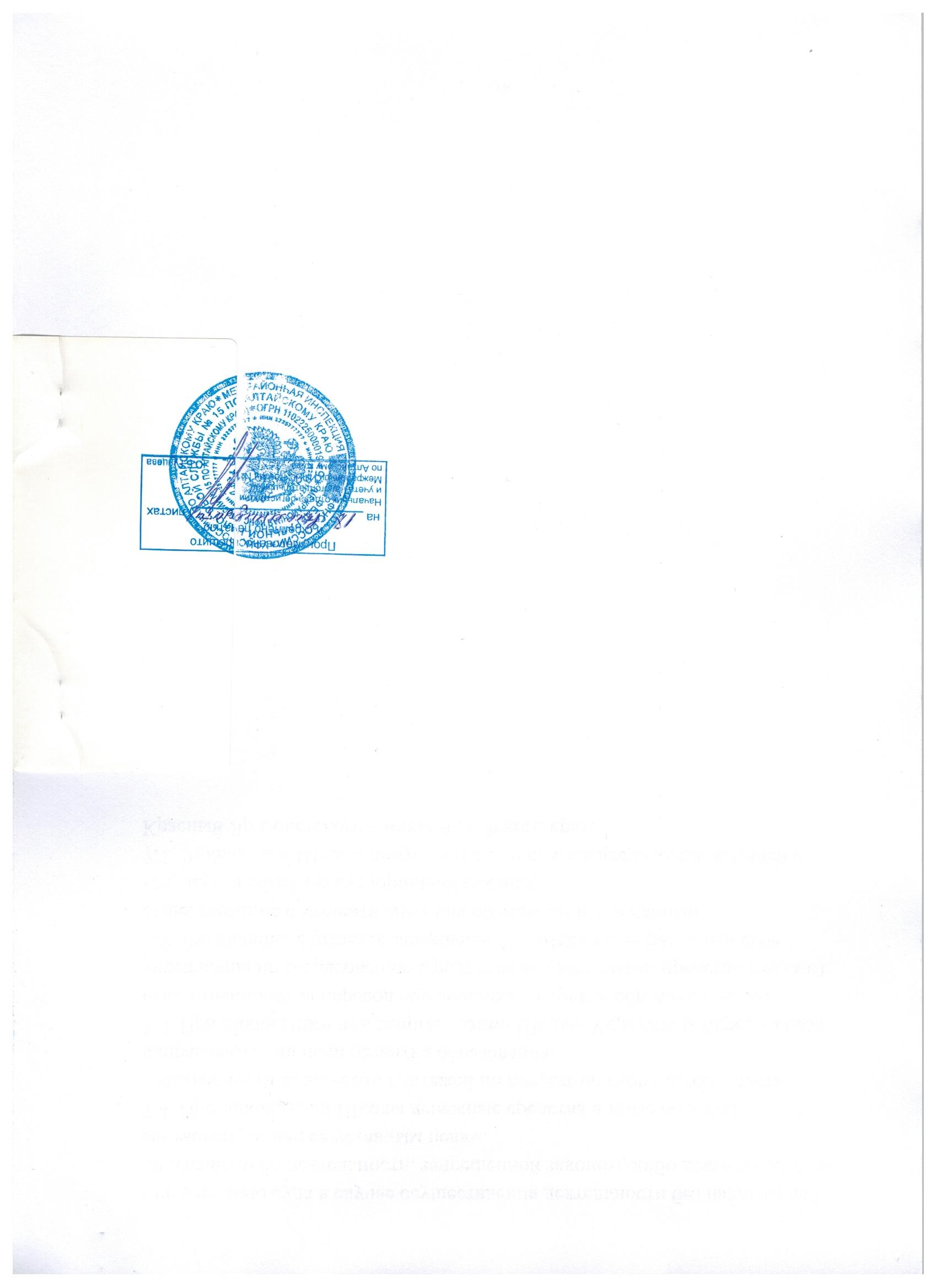 